Row Accuracy ActivityWhen the teacher tells you to start, look at the previous step. If the step is correct, then initial the step and work ONLY the next step. If the step in incorrect, fix it, initial it, and then move on and work ONLY the next step.Problem 1Simplify the Expression: (4x + 8y) + (3x – 5y)Initial HereStep 1: Model with cards.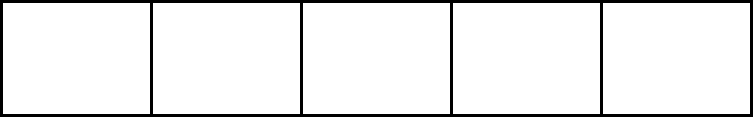 Step 2: Re-group with cards.Step 3: Write the re-grouped expression algebraically.Step 4: Simplify the expression.Step 5: Verify the answer.